ПОСТАНОВЛЕНИЕот “ ____ “ _______ 2016г. № _____а.  Хакуринохабль"Об утверждении схемы размещения нестационарных торговых объектов на территории муниципального образования "Шовгеновский район" на земельных участках, в зданиях, строениях, сооружениях, находящихся в государственной собственности или муниципальной собственности"В соответствии с Федеральным законом от 28.12.2009 года N 381-ФЗ "Об основах государственного регулирования торговой деятельности в Российской Федерации" и законом Республики Адыгея от 09.08.2010 года N 382 "О реализации полномочий органов государственной власти Республики Адыгея в сфере государственного регулирования торговой деятельности", на основании Приказа Министерства экономического развития и торговли от 21.12.2010 года N 397-п "О порядке разработки и утверждения органами местного самоуправления схемы размещения нестационарных торговых объектов на земельных участках, в зданиях, строениях, сооружениях, находящихся в государственной собственности или муниципальной собственности", и в целях обеспечения рационального размещения и функционирования объектов мелкорозничной торговли на территории муниципального образования "Шовгеновский район"                                          постановляю:1. Утвердить схему размещения нестационарных торговых объектов на территории муниципального образования "Шовгеновский район" на земельных участках, в зданиях, строениях, сооружениях, находящихся в государственной собственности или муниципальной собственности (прилагается).2. Признать утратившим силу Постановление главы администрации МО "Шовгеновский район" N 323 от 25 августа 2010 г. "О формировании схемы размещения нестационарных торговых объектов на территории МО "Шовгеновский район".3. Настоящее постановление опубликовать в газете "Заря" и разместить на официальном сайте администрации муниципального образования "Шовгеновский район".4. Контроль за исполнением настоящего Постановления возложить на заместителя главы администрации муниципального образования "Шовгеновский район" Аутлева А. З.Глава администрацииМО «Шовгеновский район»                                                             А. Д. МеретуковПриложение 
к постановлениюГлавы администрацииМО "Шовгеновский район"
от «____" июня 2016 года N______С х е м аразмещения нестационарных торговых объектов на территориимуниципального образования «Шовгеновский район» на земельных участках,в зданиях, строениях, сооружениях, находящихся в государственнойсобственности или муниципальной собственностина территории муниципального образования Шовгеновский районЗаместитель главы администрации МО «Шовгеновский район»                                                                                                                         А. З. АутлевРЕСПУБЛИКА АДЫГЕЯАдминистрация муниципального образования«Шовгеновский район»385440, а. Хакуринохабль, ул. Шовгенова, 9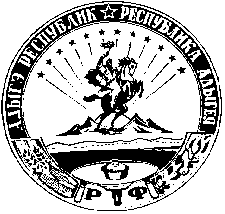 АДЫГЭ РЕСПУБЛИКМуниципальнэ образованиеу«Шэуджэн район»иадминистрацие385440, къ. Хьакурынэхьабл,ур. Шэуджэным ыцI, 9№п/пАдрес места нахождения нестационарного торгового объектаАдрес места нахождения нестационарного торгового объектаНаимено-вание и тип торгового объектаСпециализация торгового объекта (ассортимент реализуемых товаров)Площадь нестационарного торгового объекта (кв.м.)Количество торговых мест№ лотовПериод функционирования нестационарного торгового объектаХакуринохабльское сельское поселениеХакуринохабльское сельское поселениеХакуринохабльское сельское поселениеХакуринохабльское сельское поселениеХакуринохабльское сельское поселениеХакуринохабльское сельское поселениеХакуринохабльское сельское поселениеХакуринохабльское сельское поселениеХакуринохабльское сельское поселение11Республика Адыгея, Шовгеновский район, а. Хакуринохабл,, по ул. Краснооктябрьская, между номером 36 и 38павильонПромышленные и продовольственные товары2411круглогодично22Республика Адыгея, Шовгеновский район,а.Хакуринохабль,     ул. Краснооктябрьская, 131, апавильонХлебобулочные изделия2012круглогодично33Республика Адыгея, Шовгеновский район,а.Хакуринохабл,     ул. Краснооктябрьская,131, бпавильонРемонт обуви2013круглогодично44Республика Адыгея, Шовгеновский район,а.Хакуринохабл,     ул. Краснооктябрьская, 131, впавильонЭлектронные услуги2014круглогодично55Республика Адыгея, Шовгеновский район, а. Хакуринохабль, (между зданием Электросвязи по ул. Краснооктябрьская 131 и зданием универмага по ул.  Краснооктябрьская 137павильонОвощи, фрукты2015круглогодично66Республика Адыгея, Шовгеновский район, а. Хакуринохабль, (между зданием Электросвязи по ул. Краснооктябрьская 131 и зданием универмага по ул.  Краснооктябрьская, 137павильонОвощи, фрукты2016круглогодично77Республика Адыгея, Шовгеновский район,а.Хакуринохабл,     ул. Тургенева, 37павильонпродовольственные товары1817круглогодично88Республика Адыгея, Шовгеновский район,а. Хакуринохабль, ул. Гагарина, 52АпавильонПродовольственные товары2518круглогодично99Республика Адыгея, Шовгеновский район, а. Хакуринохабль, ул. Гагарина, 52павильонПродовольственные товары2519круглогодичноХатажукайское сельское поселениеХатажукайское сельское поселениеХатажукайское сельское поселениеХатажукайское сельское поселениеХатажукайское сельское поселениеХатажукайское сельское поселениеХатажукайское сельское поселениеХатажукайское сельское поселениеХатажукайское сельское поселение1010Республика Адыгея, Шовгеновский район, а. Кабехабль, ул. Ленина, 9павильонПродовольственные товары50110круглогодично1111Республика Адыгея, Шовгеновский район, а. Кабехабль, ул. Ленина, 41павильонБытовые товары37111круглогодичноЗаревское  сельское поселениеЗаревское  сельское поселениеЗаревское  сельское поселениеЗаревское  сельское поселениеЗаревское  сельское поселениеЗаревское  сельское поселениеЗаревское  сельское поселениеЗаревское  сельское поселениеЗаревское  сельское поселение1212Республика Адыгея, Шовгеновский район,  х. Михайлов ул. Красноармейская, 9павильонПродовольственные товары8112круглогодично1313Республика Адыгея, Шовгеновский район,   х. Новорусов ул. Заречная, 13павильонПродовольственные товары6113круглогодично1414Республика Адыгея, Шовгеновский район,    х. Лейбо-Абазов,  ул. Южная, 11апавильонПродовольственные товары8114круглогодично